Review Article : NEW TRENDS IN THE ANAESTHETC MANAGEMENT OF ADULT PATIENTS WITH MYOCARDIAL ISCHEMIA DURING NON CARDIAC SURGRYB.S. Elshahat1, iE.F. Gad Allah 2, iE.S. Abd Elazem 3.1-3Anaesthesia iand iSurgical iIntensive iCare iDept., iFaculty iof iMedicine, iBenha iUniv., iBenha, iEgyptE-Mail i:baher.abdelhady@fmed.bu.edu.egAbstract1.IntroductionCardiac idiseases iparticularly iischemic iis ithe imedical iillnesses imost ifrequently iencountered iin ianesthetic ipractice, iand ia imajor icause iof iperioperative imorbidity iand imortality1.More ithan ione ihalf iof ipostoperative ideaths iare icaused iby icardiac ievents, imost iof iwhich iare iischemic iin iorigin2 i.One iof ithe ibiggest ichallenges ifor ianaesthetists itoday iis ithe isafe iconduct iof ianaesthesia ifor ipatients iwho imight ibe ielderly, ihave ipreexisting idocumented ior iasymptomatic icardiac idisease iand iare ischeduled ito iundergo inon-cardiac isurgery3. iThe iperioperative imanagement iof ia ipatient iwith icardiovascular idisease irequires iclose icooperation ibetween ithe icardiologist, isurgeon, iand ianesthesiologist4.The iEuropean iSociety iof iCardiology(ESC) iand ithe iEuropean iSociety iof iAnaesthesiology i(ESA) iGuidelines irecommend ia ipractical, istepwise i ievaluation inot ito i“get imedical iclearance” ibut irather ito ievaluate ithe ipatient’s imedical istatus iand iintegrates iclinical irisk ifactors iand itest iresults iwith ithe iestimated istress iof ithe iplanned isurgical iprocedure. iThis iresults iin ian iindividualized icardiac irisk iassessment, iwith ithe iopportunity iof iinitiating imedical itherapy, icoronary iinterventions, iand ispecific isurgical iand ianaesthetic itechniques iin iorder ito ioptimize ithe ipatient’s iperioperative icondition4.Surgery i, iwith iits iassociated itrauma i, ianesthesia iand ianalgesia i, iintubation iand iextubation, ipain, ihypothermia, ibleeding iand ianaemia, iand ifasting iare ifactors ithat iinitiate iinflammatory, ihypercoagulable, istress iand ihypoxic istate, iwhich iis iassociated iwith iperioperative ielevations iin itroponin i ilevels,arterial ithrombosis iand imortality5 i.Tachycardia iand ihypertension, icommon iin ithe iperioperative iperiod, imay iexert iexcess ishear iforces ion ivulnerable iplaques iwith ithin ifibrous icaps iand ihigh icircumferential itensile istress ior icause iendothelial istripping ior ierosion iof iplaques iwith isevere icoronary istenosis, iassociated iwith ihigh iblood ivelocities62.ReviewRisk istratifcation iof ipatients iwith iknown, ior iat irisk iof icoronary iartery idisease iis iusually ibased ion:(1) iAssessment iof iclinical irisk ifactors iof ithe ipatient iwhich ican ibe iobtained iby i ihistory i,clinical iexamination iand iinvestigations i ito iassess ithe icardiac irisk.(2) iAssessment iof ithe isurgical irisk ifor icardiac ievents.(3) iRisk istratification iby i imultivariate icardiac i irisk iindecies ito icreate ia istepwise iapproach i ifor iperioprative i iassessment iof ithe ipatient7 i i.Step iwise iapproach iof i2014 iAmerican iCollege iof iCardiology i/American iHeart iAssociation iguidelines iof ipreoperative iassessment iof imyocardial iischemic ipatient ifor inon icardiac isurgery7:Step i1:In ipatients ischeduled ifor isurgery iwith irisk ifactors ifor ior iknown icoronary iartery idisease, idetermine itheurgency iof isurgery. iIf ian iemergency, ithen idetermine ithe iclinical irisk ifactors ithat imay iinfluence iperioperative imanagement iand iproceed ito isurgery iwith iappropriate imonitoring iand imanagement istrategies ibased ion ithe iclinical iassessment.Step i2:If ithe isurgery iis iurgent ior ielective, idetermine iif ithe ipatient ihas ian iacute icoronary isyndrome. iIf iyes, ithen irefer ipatient ifor icardiology ievaluation iand imanagement. iStep i3:If ithe ipatient ihas irisk ifactors ifor istable icoronary idisaese, ithen iestimate ithe iperioperative irisk iof imajor iadverse icardiac ievents i(MACE) ion ithe ibasis iof ithe icombined iclinical/surgical irisk. iStep i4If ithe ipatient ihas ia ilow irisk iof imajor iadverse icardiac ievents i(<1%), ithen ino ifurther itesting iis ineeded, iand ithe ipatient imay iproceed ito isurgery. iStep i5:If ithe ipatient iis iat ielevated irisk iof iof imajor iadverse icardiac ievents, ithen idetermine ifunctional icapacity iwith ian iobjective imeasure i. iIf ithe ipatient ihas imoderate, igood, ior iexcellent ifunctional icapacity i(>4 iMETs), ithen iproceed ito isurgery iwithout ifurther ievaluation. iStep i6:If ithe ipatient ihas ipoor i(<4 iMETs) ior iunknown ifunctional icapacity, ithen ithe iclinician ishould iconsult iwith ithe ipatient iand iperioperative iteam ito idetermine iwhether ifurther itesting iwill iimpact ipatient idecision imaking i(e.g., idecision itoperform ioriginal isurgery ior iwillingness ito iundergo iPercutaneus icoronary iIntervention(PCI) ior i iCoronary iArtery iBypass iGraft(CABG), idepending ion ithe iresults iof ithe itest) ior iperioperative icare. iIf iyes, ithen ipharmacological istress itesting iis iappropriate. iIn ithose ipatients iwith iunknown ifunctional icapacity, iexercise istress itesting imay ibe ireasonable ito iperform. iIf ithe istress itestis iabnormal, iconsider icoronary iangiography iand irevascularization idepending ion ithe iextent iof ithe iabnormal itest. iThe ipatient ican ithen iproceed ito isurgery iwith i iguide iline idirected imedical itherpy ior iconsider ialternative istrategies, isuch ias inoninvasive itreatment iof ithe iindication ifor isurgery i(e.g., iradiation itherapy ifor icancer) ior ipalliation. iIf ithe itest iis inormal,proceed ito isurgery iaccording ito iguide iline idirected imedical itherpy.Step i7:If itesting iwill inot iimpact idecision imaking ior icare, ithen iproceed ito isurgery iaccording ito iguide iline idirected imedical itherpy ior iconsider ialternative istrategies, isuch ias inoninvasive itreatment iof ithe iindication ifor isurgery7.(1) iAssessment iof iclinical irisk ifactors:I)Determination iof ifunctional icapacity iwhich iis ia ipivotal istep iin ipre-operative icardiac irisk iassessment iand iis imeasured iin imetabolic iequivalents i(METs). iOne iMET iequals ithe ibasal imetabolic irate. i i1 iMET iis idefined ias i3.5 imL iO2 iuptake/kg iper imin, iwhich iis ithe iresting ioxygen iuptake iin ia isitting iposition. iExercise itesting iprovides ian iobjective iassessment iof ifunctional icapacity. iWithout itesting, ifunctional icapacity ican ibe iestimated ifrom ithe iability ito iperform ithe iactivities iof idaily iliving. iOne iMET irepresents imetabolic idemand iat irest; iclimbing itwo iflights iof istairs idemands i4 iMETs, iand istrenuous isports, isuch ias iswimming,.10 iMETS8 i.The iinability ito iclimb itwo iflights iof istairs ior irun ishort idistance i(<4 iMETs) iindicates ipoor ifunctional icapacity iassociated iwith ian iincreased iincidence iof ipost-operative icardiac ievents9 i.Another imethod iof iclassifying ifunctional icapacity ifor ithose ipatients iwith iknown icardiac idisease iis ithe iNew iYork iHeart iAssociation i(NYHA) iclassification ias ishown iin itable(1 i)10 i.Table(1 i) i iafter i(American iHeart iAssociation, i1994).II)Investigations i:Preoprative iinvestigations iinclude iresting iECG, ibiomarkers, irestingechocardiography, istress itesting iand iinvasive icoronary iangiography.A)Resting i12 i-Lead iECG i:The ipre-operative iECG ioffers iimportant iprognostic iinformation iand iis ipredictive iof ilong-term ioutcome, iindependent iof iclinical ifindings iand i iperioperative iischaemia. iHowever, ithe iECG imay ibe inormal ior inon-specific iin ipatients iwith imyocardial iischaemia ior ieven iwith iinfarction11. iThe iresting iECG imay ishow isigns iof icoronary iartery idisease isuch ias iprevious imyocardial iinfarction ior ian iabnormal irepolarization ipattern. iThe iECG imay iassist iin iclarifying ithe idifferential idiagnosis iif itaken iin ithe ipresence iof ipain, iallowing idetection iof idynamic iST-segment ichanges ilike iST-segment idepression ior itransient ielevation iand/or iT-wave ichanges iwhich iis icharacteristic iECG iabnormalties iin inon iST- isegment ielevation iacute icoronary isyndrome, inon iST- isegment ielevation i iacute icoronary isyndrome. iThe iECG imay ialso ishow iother iabnormalities isuch ias ileft iventricular ihypertrophy i(LVH), ibundle ibranch iblock, ipre-excitation, iarrhythmias, ior iconduction idefects12 i.B) iBiomarkers i:Cardiac itroponins iplay ia icentral irole iin iestablishing ia idiagnosis iand istratifying irisk, iand imake iit ipossible ito idistinguish ibetween inon iST-segment ielevation imyocardial iinfarction iand iunstable iangina. iTroponins iare imore ispecific iand isensitive ithan ithe itraditional icardiac ienzymes isuch ias icreatine ikinase i(CK), iits iisoenzyme iMB i(CK-MB), iand imyoglobin. iElevation iof icardiac itroponins ireflects imyocardial icellular idamage, iwhich iin inon iST-segment ielevation iacute icoronary isyndrome imay iresult ifrom idistal iembolization iof iplatelet-rich ithrombi ifrom ithe isite iof ia iruptured ior ieroded iplaque. iAccordingly, itroponin imay ibe iseen ias ia isurrogate imarker iof iactive ithrombus iformation. iIn ithe isetting iof imyocardial iischaemia i(chest ipain, iECG ichanges, ior inew iwall imotion iabnormalities), itroponin ielevation iindicates imyocardial iinfarction. iIn ipatients iwith imyocardial iinfarction, ian iinitial irise iin itroponins ioccurs iwithin i4 ih iafter isymptom ionset. iTroponins imay iremain ielevated ifor iup ito i2 iweeks idue ito iproteolysis iof ithe icontractile iapparatus. iIn inon iST- isegment i ielevation iacute icoronary isyndrome, iminor itroponin ielevations iusually iresolve iwithin i48 i– i72h13.Possible i inon-acute icoronary isyndrome icauses iof itroponin ielevation i(important idifferential idiagnoses):• iChronic ior iacute irenal idysfunction i i• iPulmonary iembolism, isevere ipulmonary ihypertension.• iAortic idissection, iaortic ivalve idisease ior ihypertrophic i icardiomyopathy• iHypothyroidism• iBurns, iif iaffecting i>30% iof ibody isurface iarea• iRhabdomyolysis.• iCritically iill ipatients, iespecially iwith irespiratory ifailure, ior isepsis13.In ithe iperioperative isetting, iassessment iof icardiac itroponins iin ihigh-risk ipatients, iboth ibefore iand i48– i72 ihours iafter imajor isurgery, imay itherefore ibe iconsidered14..Existing ievidence isuggests ithat ieven ismall iincreases iin icardiac itropinin i-T iin ithe iperioperative iperiod ireflect iclinically irelevant imyocardial iinjury iwith iworsened icardiac iprognosis iand ioutcome15.During inoncardiac isurgery, ithe ipeak ipostoperative itropinin i-T imeasurement iduring ithe ifirst i3 idays iafter isurgery iwas isignificantly iassociated iwith i30-day imortality. iMonitoring i ipostoperative iTnT imeasurements ican ienhance irisk istratification iafter inon icardiac isurgery14.Another iimportant ibiomarkers iare iB-type inatriuretic ipeptide i(BNP) iand iN-terminal ipro-BNP(NT-proBNP) iare iproduced iin icardiac imyocytes iin iresponse ito iincreases iin imyocardial iwall istress16. iPre-operative imeasurement iof iBNP ior iNT- iproBNP iwas irecommended ito iobtain iprog-nostic iinformation ion iperioperative iand ilate icardiac ievents iin ihigh-risk ipatients17.(C) iResting iEchocardiography: iTransthoracic iechocardiography iallows irapid, inon-invasive, ipoint-of-care iassessment iof iventricular ifunction, ivalvular iintegrity, ivolume istatus iand ifluid iresponsiveness. iIt ican ihelp idistinguish iundifferentiated isystolic imurmurs ipreoperatively, igive ivaluable iinformation ion ithe iaetiology iof iunexplained ihypotension iand icardiovascular icollapse iand iassess iresponse ito itherapeutic iinterventions isuch ias ivasoactive idrugs iand ivolume iresuscitation18.Left iventricular iejection ifraction(Ef) iand ifractional ishortening(FS) iare i iused ifor i isystolic ifunction iassessment. iNormal irange iof iEF iis i i55 ito i70%17.Appropriate iperioperative iindications iof iechocardiography iinclude i(but iare inot ilimited i) ito: i(1) iundifferentiated iejection isystolic imurmur i(2) ihaemodynamic iinstability; i( i3) iundifferentiated i idyspnoea; i i i(4) ihypoxaemia iand i(5) ilimited ifunctional icapacity18.(D) iStress iTesting i:Stress itesting imeasures ihow iefficiently isubjects imeet iincreased i i imetabolic idemand; ithe irole iof istress itesting iis ito idetermine ithe i ipresence iand iseverity iof icoronary iarteries istenosis19.Patients iwho ishould ibe iconsidered ifor istress itesting iare:Those iwith iactive icardiac iconditions i(acute icoronary isyndrome, icongestive iheart ifailure, iarrhythmias, isevere ivalve idisease).Those ihaving ivascular isurgery iif ithey ihave i3 ior imore irisk ifactors ior iif itheir ifunctional icapacity iis ireduced ibelow i4 iMETs.Those iwith i1 ior i2 irisk ifactors iand ipoor ifunctional icapacity i(less i i ithan i4 iMETs) iwho iare idue ito iundergo iat ileast iintermediate-risk isurgery19.1)Stress i iECG(exercise i& ipharmacological): iThe imain idiagnostic iECG iabnormality iduring iECG iexercise itesting iconsists iof ia ihorizontal ior idown-sloping iST-segment idepression i≥0.1mV, ipersisting ifor iat ileast i0.06–0.08s iafter ithe iJ-point(The ipoint iwhere ithe iQRS icomplex imeets ithe iST isegment), iin ione ior imore iECG ileads. iRisk istratification iwith ian iexercise itest iis inot isuitable ifor ipatients iwith ilimited iexercise icapacity, iowing ito itheir iinability ito ireach itheir itarget iheart irate. iSo,pharmacological i istress iECG iis iappropriate iinthose ipatients iunable ito iexercise ifor inon-cardiac ireasons20.. iExercise iECG itesting ihas ia isensitivity iof i74% iand i i ia ispecificity iof i69% ifor ipredicting ipostoperative icardiac ievents21. i* iDuke iTreadmill iScore i=The iDuke iTreadmill iScore i(DTS) iis ia iweighted iindex icombining itreadmill iexercise itime iusing imaximum inet iST isegment ideviation i(depression ior ielevation), iand iexercise-induced iangina. iIt iwas ideveloped ito iprovide iaccurate idiagnostic iand iprognostic iinformation ifor ithe ievaluation iof ipatients iwith isuspected icoronary iheart idisease. iThe itypical iobserved irange iof iDTS iis ifrom i-25 i(highest irisk) ito i+15 i(lowest irisk). iA ilow iDTS iis iactually ibetter iat iexcluding iischemic iheart idisease iin iwomen ithan imen. iLow irisk(score:≥5),moderate irisk(score i:-10 ito+4) iand ihigh irisk(score: i≤-11).DTS i= iExercise iTime i- i(5 ix iMaximum inet iST ideviation i) i- i(4 ix iAngina iIndex).Angina iindex:0 i.no iangina iduring iexercise,1. iNon-limiting iangina, i2.execise ilimited iangina22.2)Pharmacological iStress iImaging(Echocardiography ii& imyocardial iperfusion iImaging):The i2014 iAmerican iCollege iof iCardiology i/American iHeart iAssociation iGuidelines irecommend i(Recommendations i iCLASS iIIa) ithat, i ithe i ipharmacological istress itesting iwith i i iDobutamine iStress iEchocardiography, idipyridamole i/ iadenosine i/ iregadenoson iMyocardial iPerfusion iImaging iwith ithallium-201, iand/or itechnetium- i i99 im iand irubidium-82 iis i ireasonable ifor ipatients iwho iare iat ian ielevated irisk ifor inoncardiac isurgery iand ihave ipoor ifunctional icapacity i(MET<4) iif iit iwill ichange imanagement7.Dobutamine istress iechocardiography ihas ia ipositive ilikelihood iratio iof i4.1 iand ia inegative ilikelihood iratio iof i0.2, iwhereas imyocardial iperfusion iscintigraphy ihas ia ipositive ilikelihood iratio iof i1.8 iand ia inegative ilikelihood iratio iof i0.423.In ipatients iundergoing istress itesting iwith iabnormalities ion itheir iresting iECG ithat iimpair idiagnostic iinter-pretation i(e.g., ileft ibundle-branch iblock, ileft iventricular ihypertrophy iwith i“strain” ipattern, idigitalis ieffect), iconcomitant istress i iimaging iwith iechocardiography ior iMyocardial iPerfusion iImaging imay ibe ian iappropriate ialternative. iIn ipatients iwith ileft ibundle-branch iblock, iexercise iMyocardial iPerfusion iImaging ihas ian iunacceptably ilow ispecificity ibecause iof iseptal iperfusion idefects ithat iare inot irelated ito icoronary iartety idisease. iFor ithese ipatients, ipharmacological istress iMyocardial iPerfusion iImaging, iparticularly iwith iadenosine, idipyridamole, ior iregadenoson, iis isuggested iover iexercise istress iimaging.7. iRadionuclide iperfusion iimaging ishows iareas iof ithe imyocardium iwith iperfusion idefects. iIt ishows ifixed idefects iand idefects ithat iappear iwhen ithe imyocardium iis istressed. iFixed idefects itend inot ito ibe ipredictive iof iuntoward iperioperative icardiac ievents, iunlike ireversible idefects24. iReversible idefects iof iincreasing isize itend ito ipredict iincreasing iperioperative irisk. iFixed idefects itend ito ibe imore ilikely ito ipredict ilong-term icardiac ievents24.Patients ithat ican ibe ishown ito ihave iinducible imyocardial iischemia iare iat ia i20% irisk iof ian iadverse icardiac ievent icompared ito i2% iin ithose iwho ido inot ihave iinducible iischemia25.3) iMagnetic iresonance iimaging i i(MRI):MRI ican ialso ibe iused ifor idetection iof iischemia; iboth iperfusion iand iwall imotion ican ibe idetected iduring istress iand iat irest. iIschemia iis iassociated iwith iadverse ipost-operative icardiac ievents. iTherefore, ifunctional itesting iis ipreferred ito ithe idetection iof ianatomical istenosis. iThe iaccuracy ifor iassessment iof iischemia iis ihigh, iwith ia isensitivity iof i83% iand ispecificity iof i86% iwhen iwall imotion iis iused. iWhen iperfusion iis iadded ion itop iof iwall imotion iabnormalities, isensitivity iin ithe iassessment iof iischaemia iincreases ito i91%. iHowever, ispecificity idecreases ito i81%26.MRI iwith idobutamine istress iwas iused iin i102 ipatients iundergoing imajor inon-cardiac isurgery. iNew iwall imotion iabnormalities iwere iused ias ia imarker iof iischemia. iApplying imultivariable ianalysis, imyocardial iischaemia iwas ithe istrongest ipredictor iof iperioperative icardiac ievents i(death, imyocardial iinfarction, iand iheart ifailure). iMRI ienabled inon-invasive iangiography iand imeta-analysis iof iexisting idata ito ibe iundertaken, iusing iischemic iheart idisease idetected iby icoronary iangiography ias ia ireference, iand idemonstrated isensitivity iand ispecificity iof i75% iand i85%, irespectively, ion ia ivessel ibasis, ion ia ipatient ibasis isensitivity iand ispecificity iwere i88% iand i56%respectively27.Results ifrom idobutamine istress imagnetic iresonance iare iuseful ifor iidentifying ithose iat irisk ifor ithe ifuture ioccurrence ior icardiac ideath ior imyocardial iinfarction. iDobutamine istress imagnetic iresonance iimaging ihas ibeen iused ito iassess iperioperative irisk iin ithose iindividuals iundergoing inoncardiac isurgery. iIn ia istudy iof i102 ipatients iwith iintermediate iclinical i ipredictors iof ia icardiac ievent iduring inoncardiac isurgery, ithe ipresence iof iinducible iischemia ion ia idobutamine istress imagnetic iresonance istress itest iwas iassociated iwith ia i20% iincidence iof iadverse icardiac ievents i(myocardial iinfarction, icardiac ideath, ior iperioperative icongestive iheart ifailure) icompared iwith i2% iincidence iin ithose iwithout iinducible iischemia. iThis idifference iwas isignificant iafter iadjustment ifor iage igreater ithan i70 iyears, idiabetes i imellitus, ithe ipresence iof istable iangina ibefore itesting, ia ihistory iof iheart ifailure, ior ia iQ iwave ion ithe iresting iECG. iAs ishown iwith iother inoninvasive iimaging itechniques, idobutamine istress imagnetic iresonance iresults ido inot iprovide iincremental iprognostic iinformation iin iindividuals iwith ipreoperative iclinical idata iindicating ia ilow irisk ifor isustaining ia icardiac ievent iduring inoncardiac isurgery28 i.4)Cardiopulmonary i iExercise iTesting:It iis ia iprogrammed iexercise itest ion ieither ia icycle iergometer ior ia itreadmill iduring iwhich iinspired iand iexpired igases iare imeasured ithrough ia ifacemask ior ia imouthpiece. iThis itest iprovides iinformation ion ioxygen iuptake iand iutilization iby i iusing ia isymptom-limited, isubmaximal, iincremental icardio-pulmonary iexercise itest i(CPET). iThe iadvantage iof ithis itest iis ithat iit iassesses iboth ithe icardiac iand ithe irespiratory icomponents iof iexercise. iIt iprovides iadditional iuseful iinformation ion iECG ichanges, iand ion icardiac iand iventilatory ifunction. iThe imain imeasures iof iinterest iare ipeak ioxygen iconsumption i(VO2 ipeak) iand iAT. iAT iis idefined ias ithe ipoint iat iwhich ianaerobic imetabolism istarts ito iincrease ibecause ioxygen idelivery ito ithe imuscles ino ilonger imeets iexercise-induced ioxygen idemand. iThe ithresholds ifor iclassifying ipatients ias iincreased irisk iare iusually iset iat iVO2peak>15 iml iO2kg i-1 imin-1 iand iAT>11 iml iO2kg-1 imin-1 i i i29 i. iCardiopulmonary iexercise itesting imay ibe iconsidered ifor ipatients iundergoing ielevated irisk iprocedures iin iwhom ifunctional icapacity iis iunknown30. i i i i i i i i i i i i i i i i i i i i i i i i i i i i i i i i i i i i i i i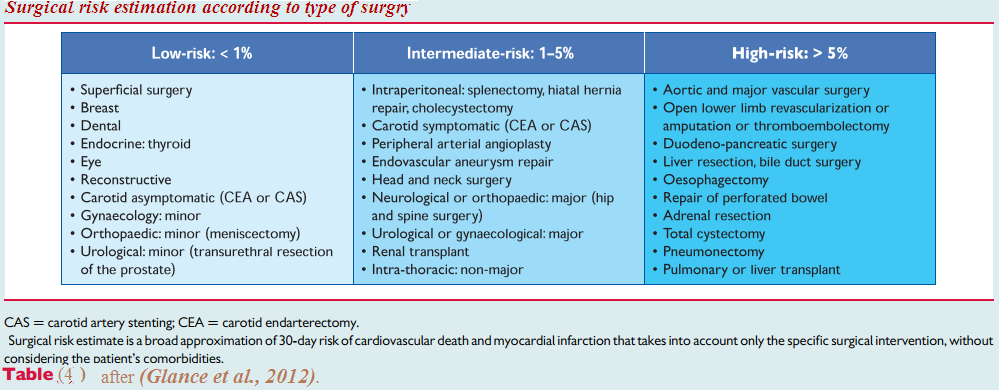  i i i i i i i i i i2(E i) iInvasive iCronary iAngiography: iCoronary iangiography iis ian iinvasive iprocedure, iwhich icarries imortality iof i0.01±0.05%, iand ia imorbidity iof i0.03±0.25%32 i. iCoronary iangiography iis ian iinvestigation iusually ireserved ifor ithe ipatients iwho ihave ipositive iresults ifrom ithe iabove iinvestigations iand iare itherefore, iby idefinition, iextremely ihigh-risk ifor ian iadverse icardiac ievent32 i.It iis iindicated ionly iin icases iof iunstable icoronary isyndromes, iof iuncertain istress itests iin ihigh-risk ipatients iundergoing imajor isurgery, ior iwhen ithere iis ia ipossible iindication ifor icoronary irevascularization1..There iis ia ilack iof iinformation ifrom irandomizedclinical itrials, irelating ito iits iusefulness iin ipatients ischeduled ifor inon-cardiac isurgery. iAlso, iadopting ian iinvasive icoronary iangiography iassessment imay icause ian iunnecessary iand iun-predictable idelay iin ian ialready iplanned isurgical iintervention, ias iwell ias iadding ian iindependent iprocedural irisk ito ithe ioverall irisk4.2) iAssessment iof ithe isurgical irisk ifor icardiac ievents: i i iSurgical ifactors ithat iinfluence icardiac irisk iare irelated ito ithe iurgency, iinvasiveness, itype, iand iduration iof ithe iprocedure, ias iwell ias ithe ichange iin ibody icore itemperature, iblood iloss, iand ifluid ishifts33.With iregard ito icardiac irisk, isurgical iinterventions ican ibe ibroadly idivided iinto ilow-risk, iintermediate-risk, iand ihigh-risk igroups, iwith iestimated i30-day icardiac ievent irates i(cardiac ideath iand imyocardial iinfarction) iof,1%, i1 i– i5%, iand.5%, irespectively imentioned ibelow iin itable i(2)31.(3)Risk istratification iby iCardiac irisk iindices:Several irisk iindices idemonstrated iin itable i(3) i ihave ibeen ideveloped iduring ithe ipast i30 iyears,based ion imultivariate ianalyses iof iobservational idata, iwhichrepresents ithe irelationship ibetween iclinical icharacteristics iand iperi-operative icardiac imortality iand imorbidity. iMany iindices ihave ibeen ideveloped iand ibecame iwell-known1,33-35. iA inew ipredictive imodel iwas irecently ideveloped ito iassess ithe irisk iof iintra-operative/post-operative imyocardial iinfarction ior icardiac iarrest, iusing ithe iAmerican iCollege iof iSurgeons iNational iSurgical iQuality iImprovement iProgram i(NSQIP) idatabase36 i.Risk iReduction iStrategies1)Pharmacological iStrategies2)Prophylactic iCronary iRevcularization i i i i1)Pharmacological iStrategies:Beta-blockers: iAccording i ito i2014 iAmerican iCollege iof iCardiology i/American iHeart iAssociation iGuidelines irecommendation: iContinue ibeta iblockers iin ipatients iwho iare ion ibeta iblockers ichronically i(class iI i) i i. i i i iIn ipatients iwith iintermediate- ior ihigh irisk ipreoperative itests, iit imay ibe ireasonable ito ibegin ibeta iblockers i( iclass iIIb).In ipatients iwith i3 iRevised iCardiac iRisk iIndex irisk ifactors ior imore i, iit imay ibe ireasonable ito ibegin ibeta iblockers ibefore isurgery(class i iIIb i).Initiating ibeta iblockers iin ithe iperioperative isetting ias ian iapproach ito ireduce iperioperative irisk iis iof iuncertain ibenefit iin ithose iwith ia ilong-term iindication ibut ino iother iRevised iCardiac iRisk iIndex irisk ifactors i( iclass iIIb). iIt imay ibe ireasonable ito ibegin iperioperative ibeta iblockers ilong ienough iin iadvance ito iassess isafety itolerability, ipreferably>1 id ibefore isurgery i( iclass iIIb).Beta-blocker itherapy ishould inot ibe istarted ion ithe id iof isurgery i(classs iIII: iHarm)7. iBeta1-selective iblockers iwithout iintrinsic isympathomimetic iactivity iare ifavoured iand ievidence iexists ithat i i ibisoprolol iis isuperior ito imetoprolol. iActually imetoprolol ior iatenolol i(analysed itogether) iare iassociated iwith iincreased irisk iof ipost-operative istroke, icompared iwith ibisoprolol37.Statins:Perioperative istatin iuse ihas ia ibeneficial ieffect ion ithe i30-day irate iof ideath ior imyocardial iinfarction, iand ion ilong iterm imortality iand icardio-vascular ievent irates38.Perioperative istatin itherapy iis ialso iassociated iwith ia ilower irisk iof iacute irenal ifailure iand iwith ilower imortality iin ipatients iexperiencing ipost-operative icomplications ior imultiple iorgan idysfunction isyndrome39. iAccording ito i2014 iEuropean iSociety iof iCardiology(ESC) iand ithe iEuropean iSociety iof iAnaesthesiology i(ESA) iGuidelines irecommendation i:peri-operative icontinuation iof i istatins iis irecommended, ifavouring istatins iwith ia i i ilong i ihalf- ilife i ior i iextended i- i irelease i i iformulation. i i(class iI i i) i i i. i i iPre- i i ioperative i iinitiation i iof i istatin i itherapy i ishould i ibe i iconsidered i iin ipatientsundergoing ivascular isurgery, iideally iat ileast i2 iweeks ibefore isurgery i(classII ia)4 i.Alpha-2 iagonists i:Prophylactic iclonidine iadministered iperioperatively isignificantly ireduced imyocardial iischemia iduring ithe iintraoperative iand ipostoperative iperiod. iMoreover, i iadministration iof iclonidine ihad iminimal ihemodynamic ieffects iand ireduced iPostoperative imortality ifor iup ito i2 iyears40.A imeta-analysis ipooled i23 irandomized itrials, iwhich i iincluded icardiac isurgery iin i10, ivascular isurgery iin ieight, iand inon-vascular isurgery iin ithree icases. iPerioperative iuse iof ialpha i2 ireceptor iagonists iwas iassociated iwith ia idecrease iin imortality iand iMI ionly iin ithe isubgroup ihaving ivascular isurgery, iwhile ithere iwas ino ibenefit iin inon-vascularsurgery41.Dexmedetomidine iis ithe iS-enantiomer iof imedetomidine, iand iis ia ihighly iselective iand ipotent ialpha-2 iagonist. iIt iis iapproximately i8times imore ispecific ito ialpha-2 iadrenergic ireceptors ithan iclonidine.It ihas iproved iuseful iin ianaesthesia iand icritical icare iand iis iutilized ifor isedation iand ianxiolysis iand ias ian ianaesthetic iadjunct. iIts ishort ihalf-life iwhen icompared ito iclonidine i(2 ihours ivs i10 ihours) iand iminimal irespiratory idepression imake iit ian iattractive iagent42. iDexmedetomidine ican ireduce imyocardial iinjury i(lower iserum iCK-MB, itroponin iI)and icytokine ilevels iin ipatients iwith icoronary iartery idisease iundergoing inon-cardiac isurger43. iAngiotensin-converting ienzyme(ACE)Inhibitors: iThe irevised i2014 iEuropean iSociety iof iCardiology(ESC) iand ithe iEuropean iSociety iof iAnaesthesiology i(ESA) iGuidelines itake iinto iaccount ithe iproven ibeneft iof iAngiotensin-converting ienzyme(ACE) iInhibitors ior iAngiotesin iReceptor iBlocker itherapy iin imedical ipatients iwith istable iheart ifailure iand ileft iventricular i(LV) idysfunction, ithe ilack iof iconvincing i ievidence ifor ia ibeneft iof iAngiotensin-converting ienzyme(ACE) iInhibitors ior iAngiotesin iReceptor iBlocker itherapy ion iperioperative ioutcome, iand ithe iincreased irisk iof isevere ihypotension iduring ianesthesia iassociated iwith isuch itherapy. iIn iaddition, ithey idiferentiate ibetween ithe iindication ifor iof iAngiotensin-converting ienzyme(ACE) iInhibitors ior iAngiotesin iReceptor iBlocker itherapy i(i.e., ihypertension ivs. iLV idysfunction iand iheart ifailure). iIn ipatients iwith istable iheart ifailure iand ileft iventricular idysfunction, icontinuation iof iof iAngiotensin-converting ienzyme(ACE) iInhibitors ior iAngiotesin iReceptor iBlocker iunder iclose imonitoring, iand iinitiation iof isuch itherapy iat ileast i1 iweek ibefore isurgery ishould ibe iconsidered. iOn ithe iother ihand, itransient idiscontinuation iof iof iAngiotensin-converting ienzyme(ACE) iInhibitors ior iAngiotesin iReceptor iBlockers ishould ibe iconsidered iin ipatients iwith iarterial ihypertension44.Anti-platelet iagents:The iuse iof ilow-dose iaspirin i iin i ipatients iundergoing i inon-cardiac isurgery ishould ibe ibased ion ian iindividual idecision, iwhich idepends ion ithe i i iperi- ioperative i ibleeding i irisk i,weighed i iagainst i ithe i irisk i iof ithrombotic icomplications45 i.The ilargest itrial ito-date, ithe iPerioperative iIschemic iEvaluation iStudy-2 i, ifound ithat icontinuing ilow-dose iaspi-rin i(100 img/day) idid inot iprevent icardiac ievents ibut ialso iincreased irates iof imajor ibleeding45.In ipatient iwith icoronary istent, iit iis irecommended ithat idual ianti- iplatlet itherpy i ibe iadministered ifor iat ileast i1 imonth iafter iBare iMetal iStent iimplanttation iin istable icoronary idisease, ifor i6 imonths iafter inew-generation idrug ielluting istent iimplantation, iand ifor iup ito i1 iyear iin ipatients iafter iacute icoronary isyndrome, iirrespective iof irevascularization istrategy. iIndependently iof ithe itimeframe ibetween idrug ielluting istent iimplantation iand isurgery, isingle ianti-platelet itherapy i(preferably iwith iaspirin) ishould ibe icontinued46.N.B. iElective inoncardiac isurgery ishould ibe idelayed i14 idays iafter iballoon iangioplasty47.In ipatients ineeding isurgery iwithin ia ifew idays, iEuropean iSociety iof iCardiology(ESC) iGuide-lines irecommend iwithholding iclopidogrel iand iticagrelor ifor ifive idays iand iprasugrel ifor iseven idays iprior ito isurgery iunless ithere iis ia ihigh irisk iof i ithrombosis46.For ipatients iwith ia ivery ihigh irisk iof istent ithrombosis, ibridging itherapy iwith iintravenous, ireversible iglycoprotein iinhibitors, isuch ias ieptifibatide ior itirofiban, ishould ibe iconsidered. iDual ianti-platelet itherapy ishould ibe iresumed ias isoon ias ipossible iafter isurgery iand, iif ipossible, iwithin i48 ihours4.Clevland iClinic, irecommend ibridging itherapy iwith iGlyco-prtien iIIb/ iIIIa iinhibitors iprimarily i(1) iin ipatients iwho ihave inot icompleted idual iantiplatelet i i itherapy iand i(2) i i iin i i i ipatients iwhose istent i i icomplexities iand icomorbidities isignificantly iincrease itheir irisk ifor ideveloping icatastrophic istent ithrombosis iand iits isequelae48. iTirofiban iand ieptifibatide iare iadministered iparentrally, ihave ihalf ilives i<2 ihours, iand iare ieliminated iby irenal iclearance. iThe iinfusion irate iis ireduced iby ihalf iin ipatients iwith ireduced irenal ifunction i(serum icreatinine i>2.0 img/dL ior icreatinine iclearance i< i50 imL/ imin). iPlatelet ifunction ireturns ito i60%-90% iof inormal iafter ithe iinfusion iis istopped ifor i6-8hours49. iThe isubstitution iof inonselective inon isteroidal ianti iinflamatory idrugs i iand ilow imolecular iweight iheparin ifor idual iantiplatelet itherapy iis icontroversial iand ithere iis ino iscientific ievidence ito isupport itheir iefficacies iin ipreventing iperioperative istent ithrombosis, ias iacute icoronary isyndrome ihas ibeen ireported iwith ithis ipractice50.Vicenzi iet ial. idescribed ian iassociation ibetween iperioperative iheparin itherapy iand iincreased icardiac imorbidity iand imortality iamong ipatients iwith icoronary istents51. iFor ipatients ireceiving ianti-platelet itherapy, iwho ihave iexcessive ior ilife-threatening iperioperative ibleeding, itransfusion iof iplatelets iis irecommended4.2)Prophylactic iCronary iRevcularization i i:The idecision ifor ior iagainst ipreoperative icoronary irevascularization- iPercutaneus icoronary iIntervention(PCI) ior i iCoronary iArtery iBypass iGraft(CABG), ishould ibe ibased ientirely ion iuniversally iaccepted imedical iindications ifor icoronary irevascularization52.The iCoronary iArtery iRevascularization iProphylaxis i(CARP) itrial icompared ioptimal imedical itherapy iwith irevascularization(Coronary iArtery iBypass iGraft ior iPercutaneus icoronary iIntervention) iin ipatients iwith istable iischemic iheart idisease ibefore imajor ivascular isurgery. iThe iresults iof ithe iCARP istudy iindicated ithat isystematic iprophylactic irevascularization ibefore ivascular isurgery idoes inot iimprove iclinical ioutcomes iin istable ipatients53.Poldermans iand iassociates itested ipatients iwith imore ithan i3 irisk ifactors; i101 i(23%) ishowed iextensive iischemia iand iwere irandomly iassigned ito irevascularization i(n= i49) ior ino irevascularization i. iRevascularization idid inot iimprove i30-day ioutcome54 i. iPatients iwith ia irecent imyocardial iinfarction ican ibenefit ifrom ipreoperative irevascularization. iCoronary iartery ibypass igraft ican iimprove ioutcomes imore ithan istenting, iespecially iwhen isurgery iis inecessary iwithin i1 imonth iof i irevascularization55.For ipatients iwith imultivessel idisease ior ileft imain iartery idisease, iCoronary iArtery iBypass iGraft icontinues ito ibe iassociated iwith ilower imortality irates ithan idoes itreatment iwith idrug-eluting istents iand iis ialso iassociated iwith ilower irates iof ideath ior imyocardial iinfarction iand irepeat irevascularization56 i.After iCoronary iArtery iBypass iGraft, inon-cardiac isurgery ishould ibe idelayed iby iat ileast i30 idays57.Performing iPercutaneus icoronary iIntervention ibefore inoncardiac isurgery ishould ibe ilimited ito i1)patients iwith ileft imain idisease iwhose icomorbidities ipreclude ibypass isurgery iwithout iundue irisk iand i i2) ipatients iwith iunstable icoronary iartery idisease iwho iwould ibe iappropriate icandidates ifor iemergency ior iurgentre ivascularization58 i. iArterial irecoil ior iacute ithrombosis itends ito ioccur iin ithe ifirst ifew ihours ito idays ifollowing iangioplasty. iThe irecommended itiming, itherefore, ifor ia inoncardiac isurgical iprocedure ito ibe iperformed iis i2-4 iweeks ifollowing iangioplasty59 i.Intraoperative icomplications iand itheir imanagement1) iIntraoperative iischemia:SIGNS iOF iMYOCARDIAL iISCHAEMIA: i*ST ichanges: ielevation ior idepression i*T iwave: iflattening ior iinversion i*Ventricular idysrhythmias60. iPRECIPITATING iFACTORS: i*Pre-existing icardiovascular idisease i*Haemodynamic iinstability i*Tachy- ior ibradycardia i*Hyper- ior ihypotension i*Desaturation, ihypoxia i*Pulmonary ioedema i*Awareness i/ ilight ianaesthesia i/ iintubation iproblems60.EMERGENCY iMANAGEMENT i: i*Ensure iadequate ioxygenation i*Correct iany ihaemodynamic iderangement isuch ias ihypotension, ihypertension, itachycardia iand ibradycardia60 i.IF iISCHAEMIA iDOES iNOT iRESOLVE iRAPIDLY: i*Commence iglyceryl itrinitrate i(50mg iin i500ml i5% idextrose) iand istart iat i0.1ml/kg/hr i.*Titrate iagainst iclinical iresponse i*Consider imultilead iECG imonitoring i*Monitor iECG icontinuously i* iCorrect ianemia. iAim ifor ihaematocrit i30% i*If ithe imyocardial iischaemia iis isignificant, iconsider ishort-acting ibeta-blocker ito icover iemergence60.FURTHER iMANAGEMENT: i*Obtain ia i12 ilead iunfiltered iECG ias isoon ias ipossible ito iassist iin ithe idiagnosis. i*Admit ito icardiac icare iunite. i*Consider iinvasive imonitoring: iBlood ipressure iand icardiac ifilling ipressures i.*Further iinvestigations: iserial iECG/cardiac ienzymes i*Continue ioxygen itherapy ifor iat ileast i2 idays60.If ithe ipatient iis ihemodynamically iunstable: iSupport iwith iinotropes, iuse iof i iintraoperative iballon ipump imay ibe inecessary, iurgent iconsultation iwith icardiologist ito iplan ifor iearliest ipossible icardiac icatheterization61. i2) iDysrhythmia:Dysrrhythmias imay ibe ia imarker iof iseverity iof iunderlying icoronary iartery idiseases ior ileft iventricular idysfunction. iAsymptomatic iventricular iectopics iwith istable ihaemodynamic iparameters ido inot ineed iany itreatment iintraoperatively. iSimilarly, iprophylactic itreatment iis inot irequired iin isupraventricular itachycardia. iIn iatrial ifibrillation irate ineeds ito ibe icontrolled i. iPreoperatively iif ithey ioccur ican ibe itreated iby icalcium ichannel iblockers, iB-blockers ior iadenosine. iPatients iwith iconduction idelay, ileft ibundle ibranch iblock ido inot irequire ipacing iunless ithere iis ihistory iof isyncope. iBut iin icomplete iheart iblock, ipatients ineed ito ibe ipaced61. iSinus ibradycardia iis icommon ifollowing iacute imyocardial iinfarction iespecially iinferior iwall iinfarctions ireflecting iacute iischaemia iof iSA/ iAV inode. iTreatment iwith iatropine iand ia itemporary ipacemaker iis ineeded iwhen ithere iis ihaemodynamic icompromise. iSome ipatients iwith isevere ibradycardia imay irequire iemergency icardiac ipacing i(transcutaneous ior itransvenous ias iappropriate)52.Postoprative iManagementPostoprative iperiod iis icharacterized iby iincrease iin iheart irate, iblood ipressure, isympathetic idischarge iand ihypercoagulability. iHeart rate icommonly iincreases ipostoperatively iby i25% ito i50% iover iintraoperative ivalues, iand itachycardia ioccurs iin i10% ito i25% iof ipatients. iPostoperative imyocardial iischemia ioccurs iin i27% ito i41 i% iof ihigh-risk ipatients. iMost iof ithese ievents i(50% ior ihigher) iare isilent i(without iangina).Postoperative imyocardial iinfarction i(MI) iis iusually ipreceded iby iprolonged iST-segment idepression. iThis ichange ion iECG iis ieasily imissed iif i inot icontinuously imonitored ibecause imost iof ithe ichanges iwill irevert icompletely ito ibaseline iin ialmost iall icases. iTraditionally, iischemia imonitoring ihas ibeen iof ishort iduration ifollowing ioperation i(24 ito i72 ihours), ibut i idata isuggests ithat iperiod ishould ibe iincreased ito i7 iday62.The ipostoperative iperiod ican ibe istressful idue ito ithe ionset iof ipain iduring iemergence ifrom ianesthesia, ifluid ishifts, itemperature ichanges, iand ialteration iof irespiratory ifunction. iMarked ichanges ioccur iin iplasma icatecholamine iconcentration, ihemodynamics, iventricular ifunction, iand icoagulation ifollowing inoncardiac isurgery, iparticularly iin ipatients iwith ipreexisting icardiac idisease. iThese istresses iplace ithe ipatient iat iincreased irisk ifor idevelopment iof iadverse icardiac ioutcome. iEffective ipain imanagement iis iessential ito iprevent iadverse ioutcome1.Goals iof ipostoperative imanagment iare ithe isame ias iintraoperative; iprevent iischemia, imonitor ifor, iand itreatment iof imyocardial iinfarction. iAlthough imost icardiac ievents ioccur iwithin ifirst i48 ihours, idelayed icardiac ievents i(within ifirst i30 idays) istill ihappen iand icould ibe ithe iresult iof isecondary istress. iPostoperative istress iof iextubation, ipain, isepsis, ihemorrhage, ianemia, ihypothermia iand irespiratory iproblems ican iincrease ithe idemand ion ithe iheart iand ishould ibe iminimized iand itreated61.All icauses iof itachycardia, ihypertension, ihypotension, ianemia, iand ipain ishould ibe itreated iaggressively. iTreatment iof itachycardia iassociated iwith ihypotension iis iparticularly ichallenging iand irequires ian iunderstanding iof ithe ipatient’s ibaseline iand ipostoperative imyocardial, ivalvular, iand icoronary iphysiology67.Despite ieven ioptimal iperioperative imanagement, isome ipatients iwill ihave iperioperative imyocardial iinfarction, iwhich iis iassociated iwith i40% ito i70% imortality irate68.There iare ino istandard idiagnostic icriteria ifor iperioperative imyocardial iinfarction iafter inoncardiac isurgery. iThe idiagnosis iis imade imore idifficult ias ionly i14% iof ipatients ihave ichest ipain iand ionly i53% ihave iany isign ior isymptom iat iall5.Most ipatients iwith ia iperioperative imyocardial iinfarction iwill inot iexperience iischemic isymptoms. iData isuggest ithat iroutine imonitoring iof itroponin ilevels iin iat-risk ipatients iis ineeded iafter isurgery ito idetect imost imyocardial iinfarctions, iwhich ihave ian iequally ipoor iprognosis iregardless iof iwhether ithey iare isymptomatic ior iasymptomatic5.For ipatients iwho iexperience ia isymptomatic iperioperative iST-segment ielevation imyocardial iinfarction ias ia iresult iof isudden ithrombotic icoronary iocclusion, iangioplasty ishould ibe iconsidered iafter ithe irisks ivs ibenefits ihave ibeen iweighed. iPharmacological itherapy iwith iaspirin ishould ibe iinitiated ias isoon ias ipossible, iand ia ibeta iblockers iand iangiotesin iconverting ienzyme iinhibitors imay ialso ibe ibeneficial. iPerioperative imyocardial iinfarction icarries ia ihigh irisk ifor ifuture icardiac ievents. iPatients iwho isustain iacute imyocardial iinfarction iin ithe iperioperative iperiod ishould ireceive icareful imedical ievaluation ifor iresidual iischemia iand ioverall ileft iventricular ifunction64 i.Postoprative i iMyocardial iIschemia iand iInfarctionThe idefinition iof imyocardial iinfarction i i(MI), iaccording ito ithe iWorld iHealth iOrganization, iis ibased ion icardiac isymptoms, iECG ichanges iand/or ielevation iin ibiomarkers1.The irecent iuniversal idefinition iof imyocardial iinfarction iis ibased ion ia irise iand/or ifall iof icardiac ibiomarkers i(preferably itroponin) iin ithe isettin iof imyocardial iischemia: icardiac isymptoms, iECG ichanges, ior iimaging ifindings. iStudies iusing iserial itroponin imeasurements idemonstrate ithat imost iPMIs istart iwithin i24 ito i48 ihours iof isurgery iduring ithe igreatest ipostoperative istress65. iUnless ia icontraindication iexists, ipatients iwith ian i iacute icoronary isyndrome iof ithe itype iunstable iangina ior inon iST-segment ielevation imyocardial iinfarction ishould ibe itreated iwith ioxygen, iaspirin, isublingual/intravenous initroglycerin ifor ichest ipain irelief, ias ilong ias iblood ipressure iis iadequate, ia i iβ-blocker, iantithrombin itherapy i(unfractionated iheparin ior ilow imolecular iweight iheparin), iand/or ia iglycolprotien i iIIb/IIIa iinhibitor1. iIf ithe ipatient ipresents iwith ia iST-segment ielevation imyocardial iinfarction, irecognized ionthe ibasis iof ithe i12-lead iECG, imanagement iis iinitially isimilar ito iunstable iangina ior inon iST-segment ielevation imyocardial iinfarction i(oxygen, iaspirin, initroglycerin iand i iβ-blockers), ione ishould icomplete irestoration iof iflow iin iinfarct iartery iby ipharmacologic imeans i(fibrinolysis icontraindicated iafter ia isurgical iprocedure idue ito ithe igreat iincrease iin ibleeding), iPercutaneous iCoronary iIntervention i(PCI) i(balloon iangioplasty iwith ior iwithout ideployment iof ian iintracoronary istent iunder ithe isupport iof ipharmacologic imeasures ito iprevent ithrombosis), ior isurgical imeasures i[coronary iartery ibypass igrafting i(CABG)]66. i3.ConclusionCardiac ipatients iundergoing inon-cardiac isurgery irequire ithorough ipreoperative iassessment. iSeveral isystems ihave ibeen ideveloped ito ievaluate ipatients' igeneral iand icardiac iconditions. iAdministering ianesthesia ito ipatients iwith ipreexisting icardiac idisease iis ian iinteresting ichallenge. iThere iis ino istandard irule ifor ianesthetic imanagement iof icardiac ipatients; imanagement iis itailored iaccording ito ithe ipatient's icondition iand ithe inature iof ithe icardiac idisease ias iwell ias ithe itype iand irisk iof iplanned isurgery. iCardiac icomplications iafter inon-cardiac isurgery idepend inot ionly ion ipatient ispecific irisk ifactors ibut ialso ion ithe itype iof isurgery iand ithe icircumstances iunder iwhich iit itakes iplace iand ianesthetic imanagement. iPostoperative iSurveillance iand iPain iManagement iplay ia imajor irole iin iimproving ithe iperioperative ioutcomes iand imust ibe iincluded iin ithe iperioperative iplan. iFuture iresearch ishould ibe idirected iat idetermining ithe ivalue iof iprophylactic imedical itherapy iversus imore iextensive idiagnostic itesting iand iinterventions.References1-Eagle, iK. iA., iBerger, iP. iB., iCalkins, iH., iChaitman, iB. iR., iEwy, iG. iA., iFleischmann, iK. iE., i... i& iRyan, iT. iACC/AHA iguideline iupdate ifor iperioperative icardiovascular ievaluation ifor inoncardiac isurgery—executive isummary: ia ireport iof ithe iAmerican iCollege iof iCardiology/American iHeart iAssociation iTask iForce ion iPractice iGuidelines i(Committee ito iUpdate ithe i1996 iGuidelines ion iPerioperative iCardiovascular iEvaluation ifor iNoncardiac iSurgery). iJournal iof ithe iAmerican iCollege iof iCardiology, i(2002). i39(3), i542-553.2-Akhtar, iS., i& iSilverman, iD. iG. iAssessment iand imanagement iof ipatients iwith iischemic iheart idisease. iCritical icare imedicine, i(2004). i32(4), iS126-S136.3- iDomi, iRudin, iet ial. i"Anesthetic ichallenges iof ipatients iwith icardiac icomorbidities iundergoing imajor iurologic isurgery." iInternational iarchives iof imedicine i7.1 i(2014): i17.‏‏‏4- iAuthors/Task iForce iMembers, iKristensen, iS. iD., iKnuuti, iJ., iSaraste, iA., iAnker, iS., iBøtker, iH. iE., i... i& iHeyndrickx, iG. iR. i(2014). i2014 iESC/ESA iGuidelines ion inon-cardiac isurgery: icardiovascular iassessment iand imanagement: iThe iJoint iTask iForce ion inon-cardiac isurgery: icardiovascular iassessment iand imanagement iof ithe iEuropean iSociety iof iCardiology i(ESC) iand ithe iEuropean iSociety iof iAnaesthesiology i(ESA). iEuropean iheart ijournal, i35(35), i2383-2431.5-Devereaux, iP. iJ., iet ial. i"Perioperative icardiac ievents iin ipatients iundergoing inoncardiac isurgery: ia ireview iof ithe imagnitude iof ithe iproblem, ithe ipathophysiology iof ithe ievents iand imethods ito iestimate iand icommunicate irisk." iCmaj i173.6 i(2005): i627-634.‏ i‏6- iFukumoto, iYusaku, iet ial. i"Localized ielevation iof ishear istress iis irelated ito icoronary iplaque irupture: ia i3-dimensional iintravascular iultrasound istudy iwith iin-vivo icolor imapping iof ishear istress idistribution." iJournal iof ithe iAmerican iCollege iof iCardiology i51.6 i(2008): i645-650.‏7- iFleisher, iLee iA., iet ial. i"2014 iACC/AHA iguideline ion iperioperative icardiovascular ievaluation iand imanagement iof ipatients iundergoing inoncardiac isurgery: ia ireport iof ithe iAmerican iCollege iof iCardiology/American iHeart iAssociation iTask iForce ion ipractice iguidelines." iJournal iof ithe iAmerican iCollege iof iCardiology i64.22 i(2014): ie77-e137.‏8- iHlatky, iMark iA., iet ial. i"A ibrief iself-administered iquestionnaire ito idetermine ifunctional icapacity i(the iDuke iActivity iStatus iIndex)." iThe iAmerican ijournal iof icardiology i64.10 i(1989): i651-654.‏9- iMorris, iCharles iK., iet ial. i"The iprognostic ivalue iof iexercise icapacity: ia ireview iof ithe iliterature." iAmerican iheart ijournal i122.5 i(1991): i1423-1431.‏10-Stary, iHerbert iC., iet ial. i"A idefinition iof iinitial, ifatty istreak, iand iintermediate ilesions iof iatherosclerosis. iA ireport ifrom ithe iCommittee ion iVascular iLesions iof ithe iCouncil ion iArteriosclerosis, iAmerican iHeart iAssociation." iCirculation i89.5 i(1994): i2462-2478.‏11-Jeger, iRaban iV., iet ial. i"Long-term iprognostic ivalue iof ithe ipreoperative i12-lead ielectrocardiogram ibefore imajor inoncardiac isurgery iin icoronary iartery idisease." iAmerican iheart ijournal i151.2 i(2006): i508-513.12-Authors/Task iForce iMembers, iFox, iK., iGarcia, iM. iA. iA., iArdissino, iD., iBuszman, iP., iCamici, iP. iG., i... i& iLopez-Sendon, iJGuidelines ion ithe imanagement iof istable iangina ipectoris: iexecutive isummary: ithe iTask iForce ion ithe iManagement iof iStable iAngina iPectoris iof ithe iEuropean iSociety iof iCardiology. iEuropean iheart ijournal, i. i(2006). i27(11), i1341-1381.13-Authors/Task iForce iMembers, iHamm, iC. iW., iBassand, iJ. iP., iAgewall, iS., iBax, iJ., iBoersma, iE., i... i& iHuber, iK. iESC iGuidelines ifor ithe imanagement iof iacute icoronary isyndromes iin ipatients ipresenting iwithout ipersistent iST-segment ielevation: iThe iTask iForce ifor ithe imanagement iof iacute icoronary isyndromes i(ACS) iin ipatients ipresenting iwithout ipersistent iST-segment ielevation iof ithe iEuropean iSociety iof iCardiology i(ESC). iEuropean iheart ijournal(2011)., i32(23), i2999-3054.‏‏‏14-Devereaux, iP. iJ., iet ial. i"Association ibetween ipostoperative itroponin ilevels iand i30-day imortality iamong ipatients iundergoing inoncardiac isurgery." iJama i307.21 i(2012): i2295-2304.‏15-Weber, iMichael, iet ial. i"Incremental ivalue iof ihigh-sensitive itroponin iT iin iaddition ito ithe irevised icardiac iindex ifor iperi-operative irisk istratification iin inon-cardiac isurgery." iEuropean iheart ijournal i34.11 i(2013): i853-862.‏16-Karthikeyan, iGanesan, iet ial. i"Is ia ipre-operative ibrain inatriuretic ipeptide ior iN-terminal ipro–B-type inatriuretic ipeptide imeasurement ian iindependent ipredictor iof iadverse icardiovascular ioutcomes iwithin i30 idays iof inoncardiac isurgery?: iA isystematic ireview iand imeta-analysis iof iobservational istudies." iJournal iof ithe iAmerican iCollege iof iCardiology i54.17 i(2009): i1599-1606.‏17-Authors/Task iForce iMembers, iPoldermans, iD., iBax, iJ. iJ., iBoersma, iE., iDe iHert, iS., iEeckhout, iE., i... i& iKelm, iM. i(2009). iGuidelines ifor ipre-operative icardiac irisk iassessment iand iperioperative icardiac imanagement iin inon-cardiac isurgery: ithe iTask iForce ifor iPreoperative iCardiac iRisk iAssessment iand iPerioperative iCardiac iManagement iin iNon-cardiac iSurgery iof ithe iEuropean iSociety iof iCardiology i(ESC) iand iendorsed iby ithe iEuropean iSociety iof iAnaesthesiology i(ESA). iEuropean iheart ijournal, i30(22), i2769-2812.‏18- iCowie,B.S. i"Focused itransthoracic iechocardiography iin ithe iperioperative iperiod." iAnaesthesia iand iintensive icare i38.5 i(2010): i823-836.19-Moreland, iN., iand iA. iAdams. i"Assessment iof icardiovascular irisk." iAnesthesia ifor iThe iHigh iRisk iPatient i(2009): i31.‏-5820-Task iForce iMembers, iMontalescot, iG., iSechtem, iU., iAchenbach, iS., iAndreotti, iF., iArden, iC., i... i& iDi iMario, iC. i2013 iESC iguidelines ion ithe imanagement iof istable icoronary iartery idisease: ithe iTask iForce ion ithe imanagement iof istable icoronary iartery idisease iof ithe iEuropean iSociety iof iCardiology. iEuropean iheart ijournal, i(2013). i34(38), i2949-3003.‏21-ELGindy, iAbdul iRahman. i"Cardiac iprotection: ia ifact ior imyth?." iAnaesthesia, iPain i& iIntensive iCare i(2019): i289-292.‏22-Alexander, iKaren iP., iet ial. i"Value iof iexercise itreadmill itesting iin iwomen." iJournal iof ithe iAmerican iCollege iof iCardiology i32.6 i(1998): i1657-1664.‏23-Beattie, iW. iScott, iet ial. i"A imeta-analytic icomparison iof ipreoperative istress iechocardiography iand inuclear iscintigraphy iimaging." iAnesthesia i& iAnalgesia i102.1 i(2006): i8-16.‏24- iLette, iJean, iet ial. i"Preoperative icoronary iartery idisease irisk istratification ibased ion idipyridamole iimaging iand ia isimple ithree-step, ithree-segment imodel ifor ipatients iundergoing inoncardiac ivascular isurgery ior imajor igeneral isurgery." iAmerican iJournal iof iCardiology i69.19 i(1992): i1553-1558.‏25- iNagel, iEike, iet ial. i"Noninvasive idiagnosis iof iischemia-induced iwall imotion iabnormalities iwith ithe iuse iof ihigh-dose idobutamine istress iMRI: icomparison iwith idobutamine istress iechocardiography." iCirculation i99.6 i(1999): i763-770.‏26- iNandalur, iKiran iR., iet ial. i"Diagnostic iperformance iof istress icardiac imagnetic iresonance iimaging iin ithe idetection iof icoronary iartery idisease: ia imeta-analysis." iJournal iof ithe iAmerican iCollege iof iCardiology i50.14 i(2007): i1343-1353.27-‏ iDanias, iPeter iG., iArkadios iRoussakis, iand iJohn iPA iIoannidis. i"Diagnostic iperformance iof icoronary imagnetic iresonance iangiography ias icompared iagainst iconventional iX-ray iangiography: ia imeta-analysis." iJournal iof ithe iAmerican iCollege iof iCardiology i44.9 i(2004): i1867-1876.‏28- iRerkpattanapipat, iPairoj, iet ial. i"Assessment iof ipreoperative icardiac irisk iwith imagnetic iresonance iimaging." iAmerican iJournal iof iCardiology i90.4 i(2002): i416-419.‏29- iOlder, iPaul, iAdrian iHall, iand iRaymond iHader. i"Cardiopulmonary iexercise itesting ias ia iscreening itest ifor iperioperative imanagement iof imajor isurgery iin ithe ielderly." iChest i116.2 i(1999): i355-362.‏30- iJunejo, iM. iA., iet ial. i"Cardiopulmonary iexercise itesting ifor ipreoperative irisk iassessment ibefore ihepatic iresection." iBritish ijournal iof isurgery i99.8 i(2012): i1097-1104.‏31- iGlance, iLaurent iG., iet ial. i"The iSurgical iMortality iProbability iModel: iderivation iand ivalidation iof ia isimple irisk iprediction irule ifor inoncardiac isurgery." iAnnals iof isurgery i255.4 i(2012): i696-702.‏32- iMason, iJean iJ., iet ial. i"The irole iof icoronary iangiography iand icoronary irevascularization ibefore inoncardiac ivascular isurgery." iJama i273.24 i(1995): i1919-1925.‏33- iGoldman, iLee, iet ial. i"Multifactorial iindex iof icardiac irisk iin inoncardiac isurgical iprocedures." iNew iEngland iJournal iof iMedicine i297.16 i(1977): i845-850.‏34- iDetsky, iAllan iS., iet ial. i"Cardiac iassessment ifor ipatients iundergoing inoncardiac isurgery iA imultifactorial iclinical irisk iindex." iArchives iof iInternal iMedicine i146.11 i(1986): i2131-2134.‏35- iLee, iThomas iH., iet ial. i"Derivation iand iprospective ivalidation iof ia isimple iindex ifor iprediction iof icardiac irisk iof imajor inoncardiac isurgery." iCirculation i100.10 i(1999): i1043-1049.‏36- iGupta, iPrateek iK., iet ial. i"Development iand ivalidation iof ia irisk icalculator ifor iprediction iof icardiac irisk iafter isurgery." iCirculation i124.4 i(2011): i381-387.37- iAshes, iCatherine, iet ial. i"Selective iβ1-Antagonism iwith iBisoprolol iIs iAssociated iwith iFewer iPostoperative iStrokes ithan iAtenolol ior iMetoprololA iSingle-center iCohort iStudy iof i44,092 iConsecutive iPatients." iAnesthesiology: iThe iJournal iof ithe iAmerican iSociety iof iAnesthesiologists i119.4 i(2013): i777-787.38- iHindler, iKatja, iet ial. i"Improved ipostoperative ioutcomes iassociated iwith ipreoperative istatin itherapy." iAnesthesiology: iThe iJournal iof ithe iAmerican iSociety iof iAnesthesiologists i105.6 i(2006): i1260-1272.‏ i39- iLe iManach, iYannick, iet ial. i"Impact iof ipreoperative istatin itherapy ion iadverse ipostoperative ioutcomes iin ipatients iundergoing ivascular isurgery." iAnesthesiology: iThe iJournal iof ithe iAmerican iSociety iof iAnesthesiologists i114.1 i(2011): i98-10440- iWallace, iArthur iW., iet ial. i"Effect iof iclonidine ion icardiovascular imorbidity iand imortality iafter inoncardiac isurgery." iAnesthesiology: iThe iJournal iof ithe iAmerican iSociety iof iAnesthesiologists i101.2 i(2004): i284-293.‏41- iWijeysundera, iDuminda iN., iet ial. i"Association iof iechocardiography ibefore imajor ielective inon-cardiac isurgery iwith ipostoperative isurvival iand ilength iof ihospital istay: ipopulation ibased icohort istudy." iBmj i342 i(2011): id3695.‏42- iLoveridge, iRobert, iand iSantosh iPatel. i"Systemic inon-opioid iadjuvant ianalgesics: itheir irole iin iacute ipostoperative ipain iin iadults." iTrends iin iAnaesthesia iand iCritical iCare i4.1 i(2014): i10-18.‏43- iXu, iLili, iet ial. i"Does idexmedetomidine ihave ia icardiac iprotective ieffect iduring inon‐cardiac isurgery? iA irandomised icontrolled itrial." iClinical iand iExperimental iPharmacology iand iPhysiology i41.11 i(2014): i879-883.‏44- iGuarracino, iF., iR. iBaldassarri, iand iH. iJ. iPriebe. i"Revised iESC/ESA iGuidelines ion inon-cardiac isurgery: icardiovascular iassessment iand imanagement. iImplications ifor ipreoperative iclinical ievaluation." iMinerva iAnestesiol i81.2 i(2015): i226-233.‏.‏45-Devereaux, iP. iJ., iet ial. i"Aspirin iin ipatients iundergoing inoncardiac isurgery." iN iEngl iJ iMed i370 i(2014): i1494-1503.‏46-Developed iwith ithe ispecial icontribution iof ithe iEuropean iAssociation ifor iPercutaneous iCardiovascular iInterventions i(EAPCI), iet ial. i"Guidelines ion imyocardial irevascularization: ithe itask iforce ion imyocardial irevascularization iof ithe iEuropean iSociety iof iCardiology i(ESC) iand ithe iEuropean iAssociation ifor iCardio-Thoracic iSurgery i(EACTS)." iEuropean iheart ijournal i31.20 i(2010): i2501-2555.‏47-Nuttall, iGregory iA., iet ial. i"Time iand icardiac irisk iof isurgery iafter ibare-metal istent ipercutaneous icoronary iintervention." iAnesthesiology: iThe iJournal iof ithe iAmerican iSociety iof iAnesthesiologists i109.4 i(2008): i588-595.‏ i‏ i‏48-Newsome, iL. iT., iet ial. i"A iprotocol ifor ithe iperioperative imanagement iof ipatients iwith iintracoronary idrug-eluting istents. iAnesthesia iPatient iSafety iFoundation i(APSF) iNewsletter. i2006-2007; i21 i(4): i81-82."‏49-Weant, iKyle iA., iJeremy iF. iFlynn, iand iWendell iS. iAkers. i"Management iof iantiplatelet itherapy ifor iminimization iof ibleeding irisk ibefore icardiac isurgery." iPharmacotherapy: iThe iJournal iof iHuman iPharmacology iand iDrug iTherapy i26.11 i(2006): i1616-1625.‏50-Fleisher, iLee iA., iet ial. i"ACC/AHA i2007 iguidelines ion iperioperative icardiovascular ievaluation iand icare ifor inoncardiac isurgery: ia ireport iof ithe iAmerican iCollege iof iCardiology/American iHeart iAssociation iTask iForce ion iPractice iGuidelines i(writing icommittee ito irevise ithe i2002 iguidelines ion iperioperative icardiovascular ievaluation ifor inoncardiac isurgery) ideveloped iin icollaboration iwith ithe iAmerican iSociety iof iEchocardiography, iAmerican iSociety iof iNuclear iCardiology, iHeart iRhythm iSociety, iSociety iof iCardiovascular iAnesthesiologists i...." iJournal iof ithe iAmerican iCollege iof iCardiology i50.17 i(2007): ie159-e242.‏51-Vicenzi, iMartin iN., iet ial. i"Coronary iartery istenting iand inon-cardiac isurgery—a iprospective ioutcome istudy." iBJA: iBritish iJournal iof iAnaesthesia i96.6 i(2006): i686-693.‏52-Gombar, iSatinder, iAshish iKumar iKhanna, iand iKanti iKumar iGombar. i"Perioperative imyocardial iischaemia iand iinfarction-a ireview." iIndian iJournal iof iAnaesthesia i51.4 i(2007): i287.‏53-McFalls, iEdward iO., iet ial. i"Coronary-artery irevascularization ibefore ielective imajor ivascular isurgery." iNew iEngland iJournal iof iMedicine i351.27 i(2004): i2795-2804.54-Poldermans, iDon, iet ial. i"A iclinical irandomized itrial ito ievaluate ithe isafety iof ia inoninvasive iapproach iin ihigh-risk ipatients iundergoing imajor ivascular isurgery: ithe iDECREASE-V iPilot iStudy." iJournal iof ithe iAmerican iCollege iof iCardiology i49.17 i(2007): i1763-1769.‏55- iLivhits, iMasha, iet ial. i"Coronary irevascularization iafter imyocardial iinfarction ican ireduce irisks iof inoncardiac isurgery." iJournal iof ithe iAmerican iCollege iof iSurgeons i212.6 i(2011): i1018-1026.56-Hannan, iEdward iL., iet ial. i"Drug-eluting istents ivs. icoronary-artery ibypass igrafting iin imultivessel icoronary idisease." iNew iEngland iJournal iof iMedicine i358.4 i(2008): i331-341.‏57-Breen, iP., iet ial. i"Timing iof ihigh‐risk ivascular isurgery ifollowing icoronary iartery ibypass isurgery: iA i10‐year iexperience ifrom ian iacademic imedical icentre." iAnaesthesia i59.5 i(2004): i422-427.‏‏‏58-Writing iCommittee iMembers, iLevine, iG. iN., iBates, iE. iR., iBlankenship, iJ. iC., iBailey, iS. iR., iBittl, iJ. iA., i... i& iHollenberg, iS. iM. i(2011). i2011 iACCF/AHA/SCAI iguideline ifor ipercutaneous icoronary iintervention: ia ireport iof ithe iAmerican iCollege iof iCardiology iFoundation/American iHeart iAssociation iTask iForce ion iPractice iGuidelines iand ithe iSociety ifor iCardiovascular iAngiography iand iInterventions. iCirculation, i124(23), ie574-e651.‏59-Brilakis, iEmmanouil iS., iet ial. i"Outcome iof ipatients iundergoing iballoon iangioplasty iin ithe itwo imonths iprior ito inoncardiac isurgery." iThe iAmerican ijournal iof icardiology i96.4 i(2005): i512-514.‏60-Salman, iJasim iM., iand iSalam iN. iAsfar. i"MANAGEMENT iOF iCRISES iDURING iANESTHESIA iAND iSURGERY. iPART iV: iMYOCARDIAL iISCHAEMIA iAND iINFARCTION." iBasrah iJournal iof iSurgery i19.2 i(2013): i48-50.‏61-Kaul, iTej iK., iand iGeeta iTayal. i"Anaesthetic iconsiderations iin icardiac ipatients iundergoing inon icardiac isurgery." iIndian iJournal iof iAnaesthesia i51.4 i(2007): i28063-Akhtar, iShamsuddin, iand iDavid iG. iSilverman. i"Assessment iand imanagement iof ipatients iwith iischemic iheart idisease." iCritical icare imedicine i32.4 i(2004): iS126-S136.‏.‏64- iGibbons, iRaymond iJ., iet ial. i"ACC/AHA/ACP-ASIM iguidelines ifor ithe imanagement iof ipatients iwith ichronic istable iangina: ia ireport iof ithe iAmerican iCollege iof iCardiology/American iHeart iAssociation iTask iForce ion iPractice iGuidelines i(Committee ion iManagement iof iPatients iWith iChronic iStable iAngina)." iJournal iof ithe iAmerican iCollege iof iCardiology i33.7 i(1999): i2092-2197.‏65-Kikura, iM., iet ial. i"Myocardial iinfarction iand icerebrovascular iaccident ifollowing inon‐cardiac isurgery: idifferences iin ipostoperative itemporal idistribution iand irisk ifactors." iJournal iof iThrombosis iand iHaemostasis i6.5 i(2008): i742-748.‏66-Antman, iElliott iM., iet ial. i"ACC/AHA iguidelines ifor ithe imanagement iof ipatients iwith iST-elevation imyocardial iinfarction: ia ireport iof ithe iAmerican iCollege iof iCardiology/American iHeart iAssociation iTask iForce ion iPractice iGuidelines i(Committee ito iRevise ithe i1999 iGuidelines ifor ithe iManagement iof iPatients iwith iAcute iMyocardial iInfarction)." iJournal iof ithe iAmerican iCollege iof iCardiology i44.3 i(2004): iE1-E211.‏67-Landesberg, iGiora, iet ial. i"Perioperative imyocardial iinfarction." iCirculation i119.22 i(2009): i2936-2944.‏68-Mangano, iDennis iT., iand iLee iGoldman. i"Preoperative iassessment iof ipatients iwith iknown ior isuspected icoronary idisease." iNew iEngland iJournal iof iMedicine i333.26 i(1995): i1750-1756.‏Cardiac ipatients iundergoing inon-cardiac isurgery irequire ithorough ipreoperative iassessment. iSeveral isystems ihave ibeen ideveloped ito ievaluate ipatients' igeneral iand icardiac iconditions. iAdministering ianesthesia ito ipatients iwith ipreexisting icardiac idisease iis ian iinteresting ichallenge. iThere iis ino istandard irule ifor ianesthetic imanagement iof icardiac ipatients; imanagement iis itailored iaccording ito ithe ipatient's icondition iand ithe inature iof ithe icardiac idisease ias iwell ias ithe itype iand irisk iof iplanned isurgery. iCardiac icomplications iafter inon-cardiac isurgery idepend inot ionly ion ipatient ispecific irisk ifactors ibut ialso ion ithe itype iof isurgery iand ithe icircumstances iunder iwhich iit itakes iplace iand ianesthetic imanagement. iPostoperative iSurveillance iand iPain iManagement iplay ia imajor irole iin iimproving ithe iperioperative ioutcomes iand imust ibe iincluded iin ithe iperioperative iplan. iFuture iresearch ishould ibe idirected iat idetermining ithe ivalue iof iprophylactic imedical itherapy iversus imore iextensive idiagnostic itesting iand iinterventions.Keywordsanaesthetic imangment; icardiac icomplictions; icardiac ipatients; inon icardiac isurgery; irisk ifactors.ClassDescriptionIPatients iwith icardiac idisease ibut iwithout iresulting ilimitation iof iphysical iactivity idue ito ifatigue, ipalpitations, idyspnea ior iangina.IIPatients iwith icardiac idisease iresulting iin islight ilimitation iin iphysical iactivity.IIIPatients iwith imarked ilimitation iof iphysical iactivity.IVPatients iwith icardiac idisease iwho iare iunable ito icarry iout iany iphysical iactivity iwithout idiscomfort. iSymptoms iof iangina ior iheart ifailure imay ibe ipresent iat irest.